PLANY TYGODNIOWE NA MIESIĄC MARZE 2022r.  W GRUPIE „ MISIE”„MALI ODKRYWCY”-28.02-04.03.2022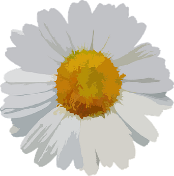 poznanie nowej wartości „dociekliwość” rozwijanie koncentracji uwagi i słuchania ze zrozumieniem  wdrażanie do zgodnej współpracy podczas działaniapoznawanie zmysłów oraz nazw reprezentujących je narządyrozwijanie pamięci wzrokowej i słuchowejzachęcanie do samodzielnego odkrywania świata obrazów, dźwięków, smaków zapachów i bodźców czuciowychpoznawanie części ciała i nazw wybranych organówwdrażanie do uważnego obserwowania swojego ciała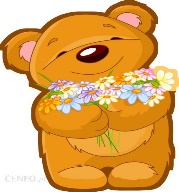 poznanie wybranych piosenek dziecięcych rozwijanie poczucia rytmuzachęcanie do poprawnego wykonywania ćwiczeń gimnastycznychrozwijanie motoryki małejpoznawanie funkcji i zastosowanie różnych okularówTAJEMNICE ŚWIATA – 07-11.03.2022rozwijanie spostrzegawczości i myślenia przyczynowo- skutkowegozachęcanie do życzliwego zwracania się do siebie nawzajempoznanie elementów tworzących układ Słonecznyrozwijanie percepcji wzrokowej, słuchowejrozwijanie słownika czynnego u dziecibudowanie wypowiedzirozbudzanie ciekawości poznawczejposzerzanie wiedzy na temat wybranych planetrozwijanie orientacji w przestrzeni i schemacie własnego ciałazachęcanie do zgodnej współpracy podczas zajęć i zabaw swobodnychpoznanie możliwości aparatu artykulacyjnegorozwijanie umiejętności wokalnych i poczucia rytmurozwijanie sprawności fizycznejzachęcanie do eksperymentowania własnym głosempoznanie wybranego pojazdu kosmicznego i zawodu astronautydoskonalenie precyzyjnych ruchów rąkintegracja grupy rówieśniczejNADCHODZI WIOSNA 14-18.03.2022poznanie wartości szczerośćkształtowanie umiejętności zachowania bohaterów utworów literackichzachęcanie do mówienia prawdy i szczerościpoznanie zjawisk zwiastujących zmianę pory rokuwdrażanie do uważnego słuchania opowiadańuwrażliwianie na piękno przyrodypoznanie cech marcowej pogodyrozwijanie pamięci słuchowej, ruchowej, wzrokowejdoskonalenie umiejętności przeliczaniaćwiczenia cierpliwości podczas oczekiwania na swoją kolej w zabawiepoznanie różnych rodzajów muzykirozwijanie poczucia rytmubudowanie dziecięcej wrażliwości na piękno muzyki klasycznejwzbogacanie wiedzy na temat wiosnyrozwijanie uwagi, percepcji wzrokowej i słuchowejrozwijanie motoryki małej i dużejWIOSNA TUŻ-TUŻ 21-25.03.2021kształtowanie postaw moralnychrozwijanie formułowania  swoich myśliwdrażanie do odpowiedzialności za wypowiadane słowapoznanie cech krajobrazu wiejskiegozachęcanie do wypowiadania się na określony tematrozwijanie pewności siebiepoznanie zwierząt żyjących na wsidoskonalenie umiejętności klasyfikowania ze względu na jedną cechęzachęcanie do dokładnego wykonywania wszystkich ćwiczeń i zadańrozwijanie motoryki dużej i małejposzerzanie doświadczeń plastycznychwdrażanie do estetycznego wykonywania pracyWSZYSTKO ROŚNIE 28.03-01.04.2022rozwijanie logicznego myśleniaposzerzanie słownika czynnegoreagowanie na sygnał dawany prze nauczycieladoskonalenie umiejętności przeliczaniarozwijanie koordynacji ruchowejdoskonalenie umiejętności poruszania się w ograniczonej przestrzeni bez potrącania sięrozmowa o cebulach spożywczych i cebulach kwiatowychrozwijanie spostrzegawczościrozwijanie szybkości reakcji na sygnałposzerzanie wiedzy na temat  świata roślinrozwijanie odporności dzieci i sprawności ruchowej podczas zabaw na świeżym powietrzu